Ms Lisa Walton	Direct Dial: 0117 975 0717		Council of the Isles of Scilly	 		Town Hall	Our ref: L00542772		The Parade	 		St Mary's	 		Isles of Scilly	 		TR21 0LW	19 December 2016		Dear Ms WaltonArrangements for Handling Heritage Applications Direction 2015 & T&CP (Development Management Procedure) (England) Order 2015 NEWMAN HOUSE , THE GARRISON , ST MARY'S , ISLES OF SCILLY , TR21 0LSApplication No P/16/126Thank you for your letter of 12 December 2016 notifying Historic England of the scheme relating to the above site. Our specialist staff have considered the information received and we do not wish to offer any comments on this occasion.RecommendationThis application should be determined in accordance with national and local policy guidance, and on the basis of your expert conservation advice. If you would like further advice on this application, please contact us to explain your request. Please re-consult us if there are material changes to the proposals. We will then consider whether such changes might lead us to object. If they do, and if your authority is minded to grant consent, you should notify the Secretary of State of this application in accordance with the above Direction.  Yours sincerely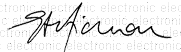 Simon HickmanPrincipal Inspector of Historic Buildings and AreasE-mail: simon.hickman@HistoricEngland.org.ukEnclosure: List of documents receivedList of documents received by Historic EnglandNEWMAN HOUSE , THE GARRISON , ST MARY'S , ISLES OF SCILLY , TR21 0LSApplication No P/16/126E-notification letter.